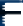 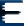 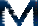 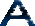 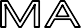 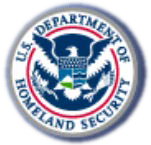 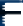 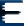 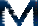 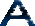 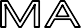 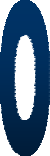 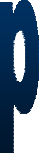 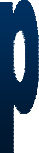 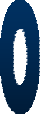 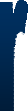 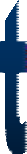 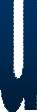 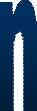 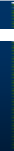 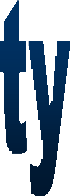 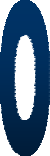 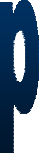 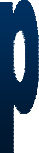 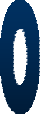 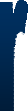 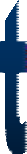 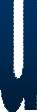 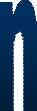 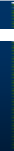 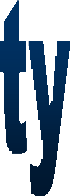 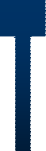 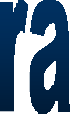 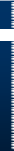 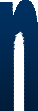 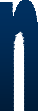 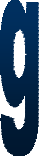 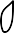 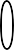 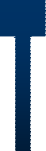 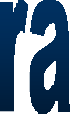 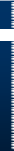 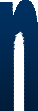 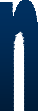 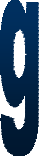 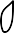 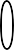 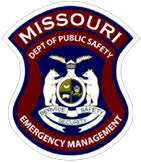 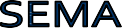 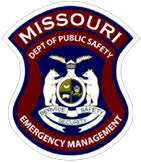 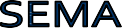 Class Title:G489 – Management of Spontaneous Volunteers in DisastersG489 – Management of Spontaneous Volunteers in DisastersG489 – Management of Spontaneous Volunteers in DisastersClass Date / Time:July 30, 2019 / 8 am – 5:00 pmJuly 30, 2019 / 8 am – 5:00 pmJuly 30, 2019 / 8 am – 5:00 pmSponsor(s):Missouri State Emergency Management Agency, Laclede County Office of Emergency ManagementMissouri State Emergency Management Agency, Laclede County Office of Emergency ManagementMissouri State Emergency Management Agency, Laclede County Office of Emergency ManagementCourse Description:This course aims to introduce the keys to success in managing large numbers of spontaneous volunteers in disasters. Its underlying assumption is that much of the volunteer help is indeed needed, and that with basic emergency management coordination skills, the volunteer resources can often be put to effective use, making a positive difference in the affected community. The course will discuss the benefits spontaneous volunteers can bring to relief efforts and the challenges they may bring if not coordinated effectively. In addition, the course will examine planning considerations regarding spontaneous volunteers. Special emphasis is also placed on how to make full use of a Volunteer Reception Center-the backbone of any well-organized spontaneous volunteer management program. All course participants should be familiar with their own state and local government Emergency Operations Plan Annex, if one exists, on the use of spontaneous volunteers and volunteers affiliated with relief organizations.  Participants should have a working knowledge of the Incident Command and National Incident Management Systems.This course aims to introduce the keys to success in managing large numbers of spontaneous volunteers in disasters. Its underlying assumption is that much of the volunteer help is indeed needed, and that with basic emergency management coordination skills, the volunteer resources can often be put to effective use, making a positive difference in the affected community. The course will discuss the benefits spontaneous volunteers can bring to relief efforts and the challenges they may bring if not coordinated effectively. In addition, the course will examine planning considerations regarding spontaneous volunteers. Special emphasis is also placed on how to make full use of a Volunteer Reception Center-the backbone of any well-organized spontaneous volunteer management program. All course participants should be familiar with their own state and local government Emergency Operations Plan Annex, if one exists, on the use of spontaneous volunteers and volunteers affiliated with relief organizations.  Participants should have a working knowledge of the Incident Command and National Incident Management Systems.This course aims to introduce the keys to success in managing large numbers of spontaneous volunteers in disasters. Its underlying assumption is that much of the volunteer help is indeed needed, and that with basic emergency management coordination skills, the volunteer resources can often be put to effective use, making a positive difference in the affected community. The course will discuss the benefits spontaneous volunteers can bring to relief efforts and the challenges they may bring if not coordinated effectively. In addition, the course will examine planning considerations regarding spontaneous volunteers. Special emphasis is also placed on how to make full use of a Volunteer Reception Center-the backbone of any well-organized spontaneous volunteer management program. All course participants should be familiar with their own state and local government Emergency Operations Plan Annex, if one exists, on the use of spontaneous volunteers and volunteers affiliated with relief organizations.  Participants should have a working knowledge of the Incident Command and National Incident Management Systems.Target Audience:Volunteer Organizations and Emergency ManagementVolunteer Organizations and Emergency ManagementVolunteer Organizations and Emergency ManagementLocation:Laclede County OEM Southeast Annex 186 North Adams Ave
Lebanon, MO 65536 Laclede County OEM Southeast Annex 186 North Adams Ave
Lebanon, MO 65536 Laclede County OEM Southeast Annex 186 North Adams Ave
Lebanon, MO 65536 Class Limit:303030Enroll online at:https://sematraining.com/courses/72/offerings/7620https://sematraining.com/courses/72/offerings/7620https://sematraining.com/courses/72/offerings/7620For Issues or Questions Enrolling Contact:For Issues or Questions Enrolling Contact:Laura Norris, State Training OfficerPO Box 116Jefferson City, MO  65102Phone:  (573) 522-4098          Fax:  (573) 526-9262Laura Norris, State Training OfficerPO Box 116Jefferson City, MO  65102Phone:  (573) 522-4098          Fax:  (573) 526-9262If you need assistance or special accommodations for this training, please contact Laura Norris at (573) 522-4098, Laura.Norris@sema.dps.mo.gov or June Simonton at (573) 526-9121, June.Simonton@sema.dps.mo.gov prior to the training date.If you need assistance or special accommodations for this training, please contact Laura Norris at (573) 522-4098, Laura.Norris@sema.dps.mo.gov or June Simonton at (573) 526-9121, June.Simonton@sema.dps.mo.gov prior to the training date.If you need assistance or special accommodations for this training, please contact Laura Norris at (573) 522-4098, Laura.Norris@sema.dps.mo.gov or June Simonton at (573) 526-9121, June.Simonton@sema.dps.mo.gov prior to the training date.If you need assistance or special accommodations for this training, please contact Laura Norris at (573) 522-4098, Laura.Norris@sema.dps.mo.gov or June Simonton at (573) 526-9121, June.Simonton@sema.dps.mo.gov prior to the training date.